PLANEJAMENTO DO TRABALHO PEDAGÓGICO ESCOLA MUNICIPAL “FARID SALOMÃO”PROFESSORA: GEÓRGIA MARTINS / “1º ANO B”PERÍODO: De 20/07/2020 A 22/07/2020Atividade Domiciliar Sob Decreto Estadual 64.862/20 e Decreto Municipal 1.852, 16/03/2020Correção das atividades da semanaDe 13/07/2020 A 15/07/2020SEGUNDA FEIRA, TERÇA E QUARTA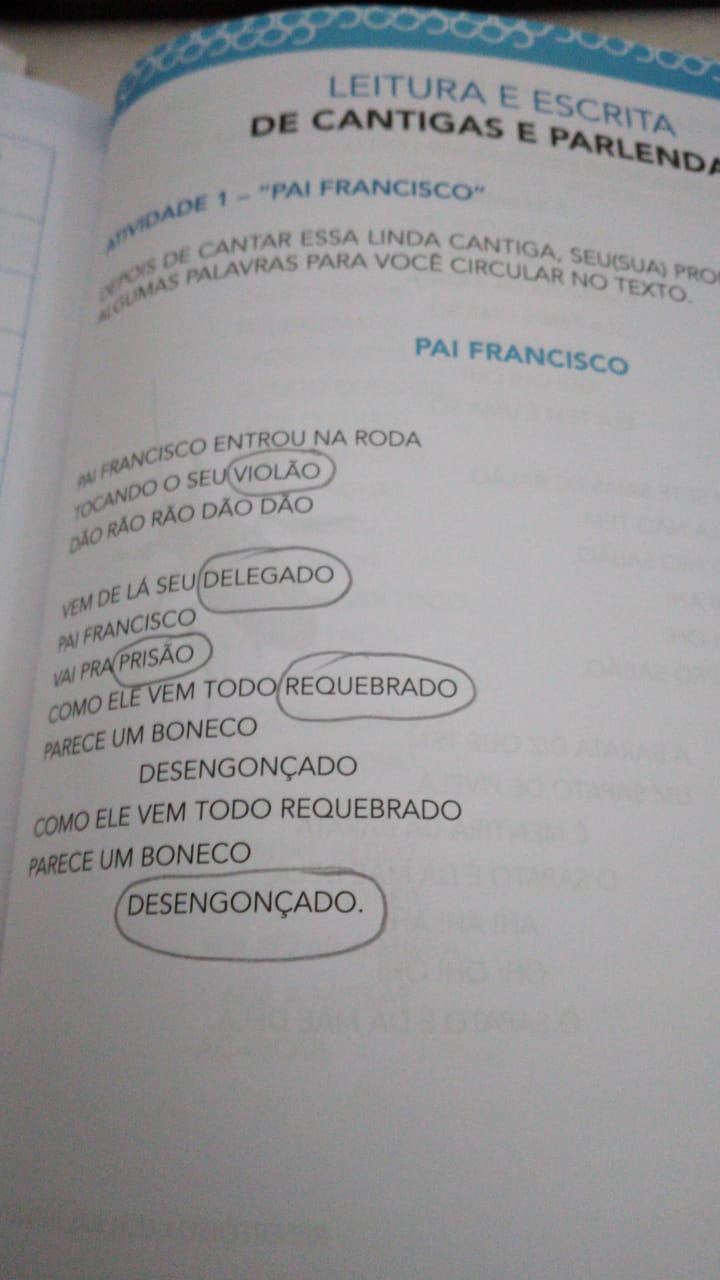 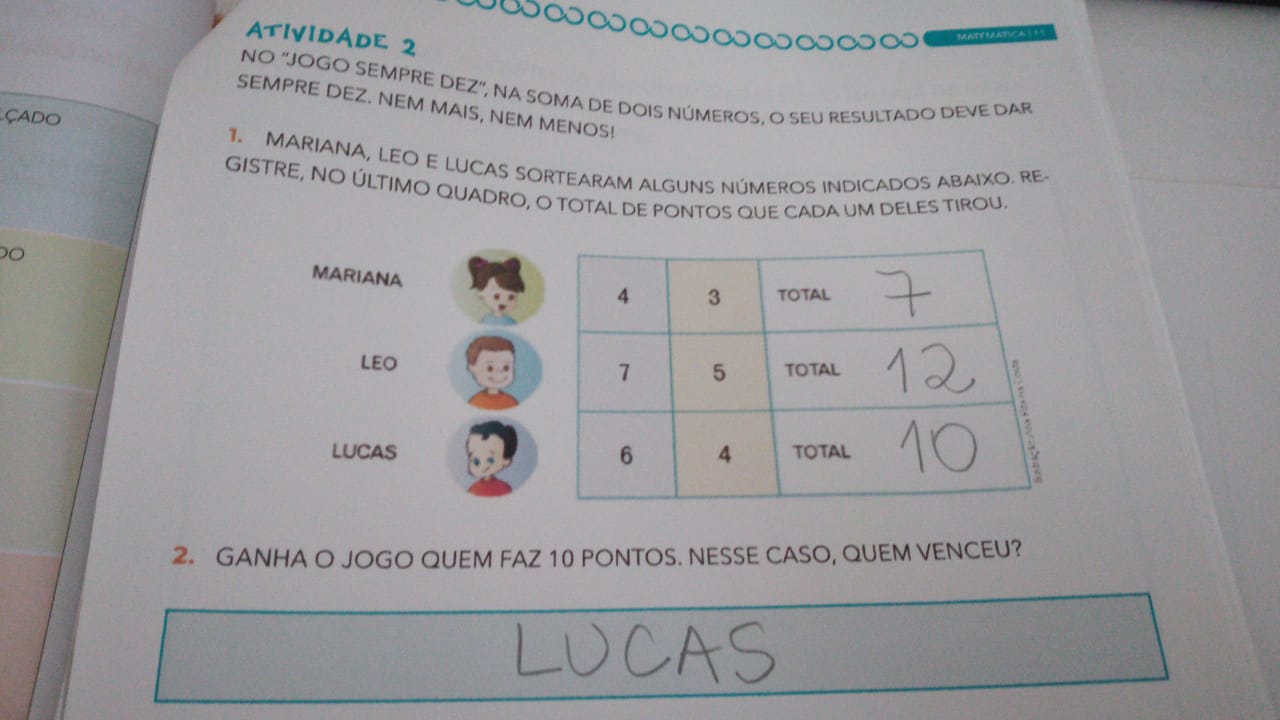 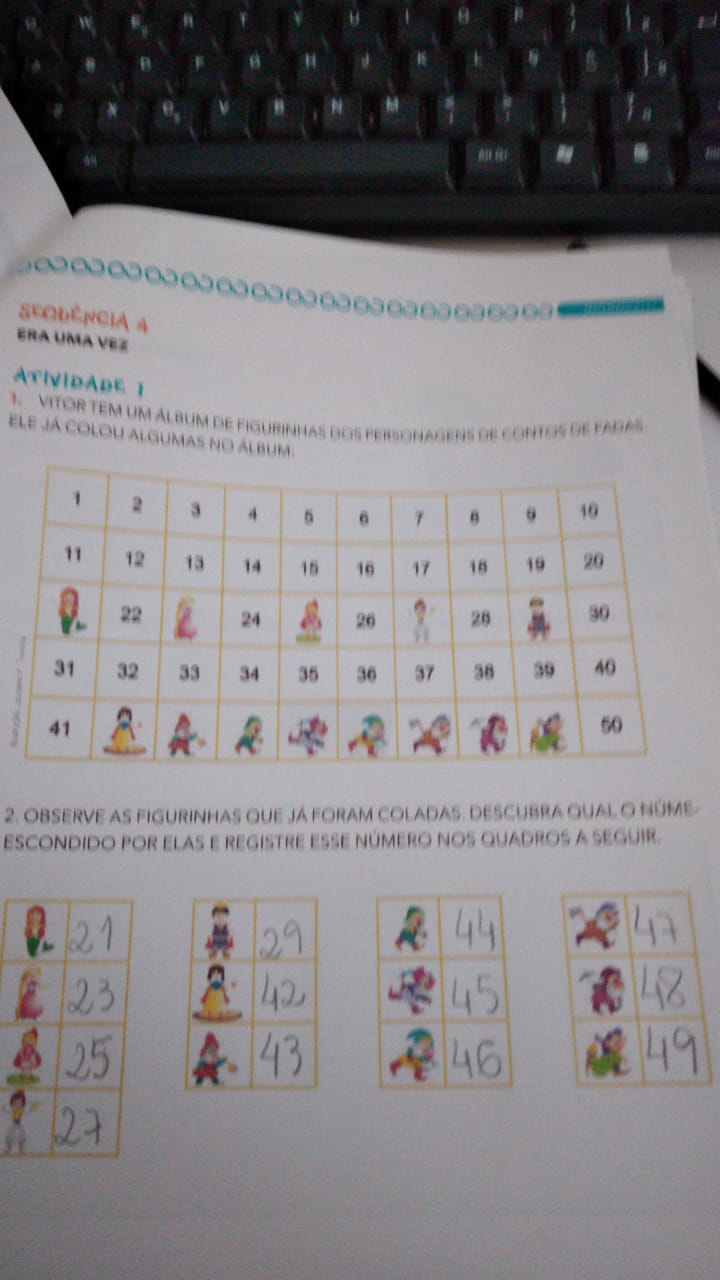 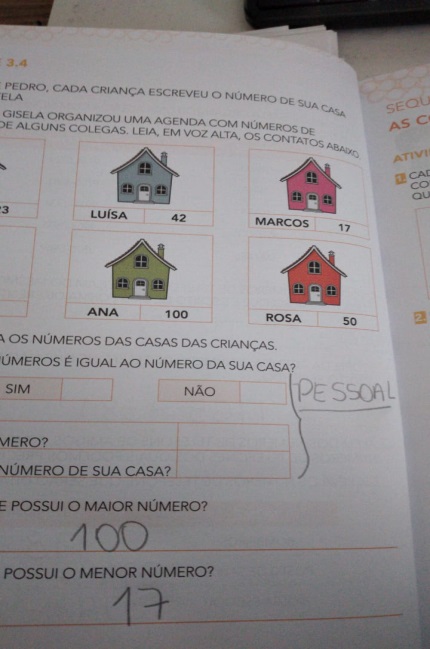 SEGUNDA-FEIRATERÇA-FEIRAQUARTA-FEIRALIVRO LER E ESCREVER PÁGINA 135 LEITURA E ESCRITA DE PARLENDAS, OUÇA A MÚSICA :https://youtu.be/FrfRL0rrE1E(É SÓ COPIAR O LINK E COLAR NO YUO TUBE )VAMOS ESCREVER A PARLENDA NO CADERNO ESTOU ENVIANDO AS LETRAS JUSTAS OU TARJAS DEPENDE DA FASE DE ESCRITA DA CRIANÇA, JÁ IRÁ CORRETAMENTE.OS PAIS DEVERÃO BUSCAR NA ESCOLA.APOSTILA  APRENDER SEMPRE MATEMÁTICA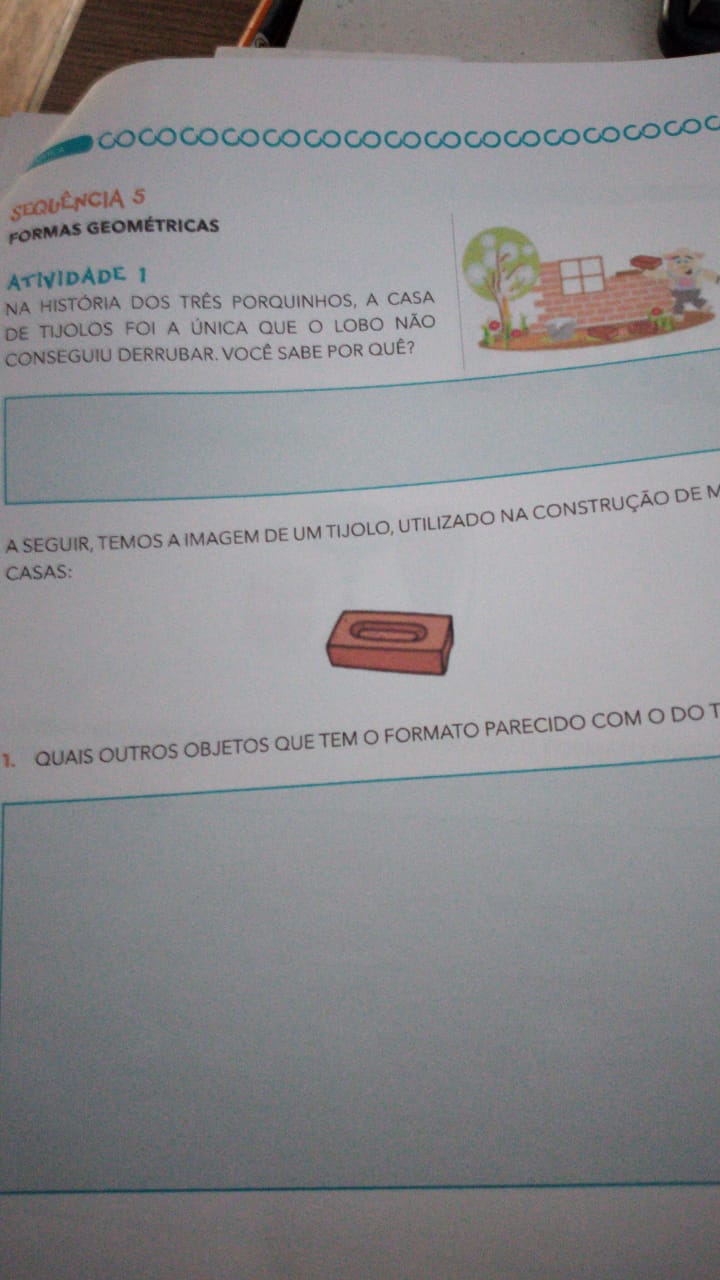 EMAI PÁG.23 –AS CONTAGENS E O TEMPOATIVIDADE  4.1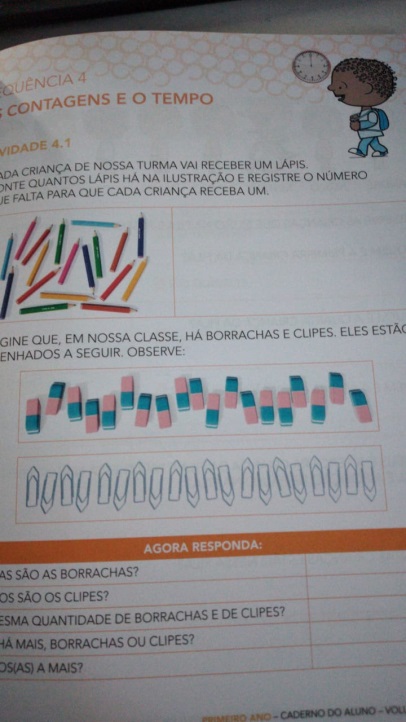 